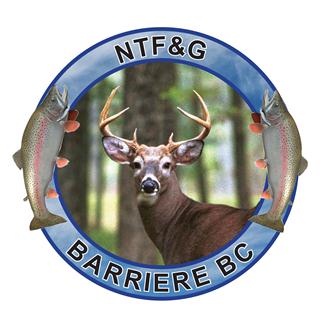 Range Name/Location: NTF&G Outdoor Range / Gorman Lake RoadLong Range ________  or Pistol & Rim Fire Range ________Date of Incident: Y______M______D_______Time of Incident: __________AM __________PM             RCMP notified? Yes____ No_____ Injured Person: (Last/First/Middle & Shooting Membership number) _______________________________________________________ # __________________if a guest, Address______________________________________________________________________________________________________________________________________________________________________________________Possesion license #_______________________ Home phone number: (_____)(_____)(_______)Cell phone number (_____)(_____)(_______) Medical Aid Sought: Yes____ No____Name of other Individual(s) Involved: (Last/First/ Middle / Club Membership # or guest) Range Officer on Duty_________________________________________________________(2)_________________________________________________________________________(3)_________________________________________________________________________ (4)_________________________________________________________________________Witness (if applicable): (Last/First/Middle & Telephone number) (1)_________________________________________________________________________ Description of Incident, including the circumstances in which the personal injury occurred, if known.__________________________________________________________________________________________________________________________________________________________________________________________________________________________________________________________________________________________________________________________________________________________________________________________________________________________________________________________________Reported by________________________________Date Y______M______D_______ 